別記様式第12号（第16条関係）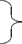 ※整理番号（安管	）※整理番号（安管	）※整理番号（安管	）副安全運転管理者に関する届出書奈良県公安委員会  殿	年	月	日届出者の氏名又は法人の副安全運転管理者を選任、解任		名称及び代表者の氏名したので届 出 事 項 を 変 更住所届け出ます。(電話	)副安全運転管理者に関する届出書奈良県公安委員会  殿	年	月	日届出者の氏名又は法人の副安全運転管理者を選任、解任		名称及び代表者の氏名したので届 出 事 項 を 変 更住所届け出ます。(電話	)副安全運転管理者に関する届出書奈良県公安委員会  殿	年	月	日届出者の氏名又は法人の副安全運転管理者を選任、解任		名称及び代表者の氏名したので届 出 事 項 を 変 更住所届け出ます。(電話	)副安全運転管理者に関する届出書奈良県公安委員会  殿	年	月	日届出者の氏名又は法人の副安全運転管理者を選任、解任		名称及び代表者の氏名したので届 出 事 項 を 変 更住所届け出ます。(電話	)副安全運転管理者に関する届出書奈良県公安委員会  殿	年	月	日届出者の氏名又は法人の副安全運転管理者を選任、解任		名称及び代表者の氏名したので届 出 事 項 を 変 更住所届け出ます。(電話	)副安全運転管理者に関する届出書奈良県公安委員会  殿	年	月	日届出者の氏名又は法人の副安全運転管理者を選任、解任		名称及び代表者の氏名したので届 出 事 項 を 変 更住所届け出ます。(電話	)副安全運転管理者に関する届出書奈良県公安委員会  殿	年	月	日届出者の氏名又は法人の副安全運転管理者を選任、解任		名称及び代表者の氏名したので届 出 事 項 を 変 更住所届け出ます。(電話	)副安全運転管理者に関する届出書奈良県公安委員会  殿	年	月	日届出者の氏名又は法人の副安全運転管理者を選任、解任		名称及び代表者の氏名したので届 出 事 項 を 変 更住所届け出ます。(電話	)副安全運転管理者に関する届出書奈良県公安委員会  殿	年	月	日届出者の氏名又は法人の副安全運転管理者を選任、解任		名称及び代表者の氏名したので届 出 事 項 を 変 更住所届け出ます。(電話	)副安全運転管理者に関する届出書奈良県公安委員会  殿	年	月	日届出者の氏名又は法人の副安全運転管理者を選任、解任		名称及び代表者の氏名したので届 出 事 項 を 変 更住所届け出ます。(電話	)副安全運転管理者に関する届出書奈良県公安委員会  殿	年	月	日届出者の氏名又は法人の副安全運転管理者を選任、解任		名称及び代表者の氏名したので届 出 事 項 を 変 更住所届け出ます。(電話	)副安全運転管理者に関する届出書奈良県公安委員会  殿	年	月	日届出者の氏名又は法人の副安全運転管理者を選任、解任		名称及び代表者の氏名したので届 出 事 項 を 変 更住所届け出ます。(電話	)副安全運転管理者に関する届出書奈良県公安委員会  殿	年	月	日届出者の氏名又は法人の副安全運転管理者を選任、解任		名称及び代表者の氏名したので届 出 事 項 を 変 更住所届け出ます。(電話	)副安全運転管理者に関する届出書奈良県公安委員会  殿	年	月	日届出者の氏名又は法人の副安全運転管理者を選任、解任		名称及び代表者の氏名したので届 出 事 項 を 変 更住所届け出ます。(電話	)副安全運転管理者に関する届出書奈良県公安委員会  殿	年	月	日届出者の氏名又は法人の副安全運転管理者を選任、解任		名称及び代表者の氏名したので届 出 事 項 を 変 更住所届け出ます。(電話	)副安全運転管理者に関する届出書奈良県公安委員会  殿	年	月	日届出者の氏名又は法人の副安全運転管理者を選任、解任		名称及び代表者の氏名したので届 出 事 項 を 変 更住所届け出ます。(電話	)副安全運転管理者に関する届出書奈良県公安委員会  殿	年	月	日届出者の氏名又は法人の副安全運転管理者を選任、解任		名称及び代表者の氏名したので届 出 事 項 を 変 更住所届け出ます。(電話	)副安全運転管理者に関する届出書奈良県公安委員会  殿	年	月	日届出者の氏名又は法人の副安全運転管理者を選任、解任		名称及び代表者の氏名したので届 出 事 項 を 変 更住所届け出ます。(電話	)副安全運転管理者に関する届出書奈良県公安委員会  殿	年	月	日届出者の氏名又は法人の副安全運転管理者を選任、解任		名称及び代表者の氏名したので届 出 事 項 を 変 更住所届け出ます。(電話	)副安全運転管理者に関する届出書奈良県公安委員会  殿	年	月	日届出者の氏名又は法人の副安全運転管理者を選任、解任		名称及び代表者の氏名したので届 出 事 項 を 変 更住所届け出ます。(電話	)副安全運転管理者に関する届出書奈良県公安委員会  殿	年	月	日届出者の氏名又は法人の副安全運転管理者を選任、解任		名称及び代表者の氏名したので届 出 事 項 を 変 更住所届け出ます。(電話	)副安全運転管理者に関する届出書奈良県公安委員会  殿	年	月	日届出者の氏名又は法人の副安全運転管理者を選任、解任		名称及び代表者の氏名したので届 出 事 項 を 変 更住所届け出ます。(電話	)副安全運転管理者に関する届出書奈良県公安委員会  殿	年	月	日届出者の氏名又は法人の副安全運転管理者を選任、解任		名称及び代表者の氏名したので届 出 事 項 を 変 更住所届け出ます。(電話	)副安全運転管理者に関する届出書奈良県公安委員会  殿	年	月	日届出者の氏名又は法人の副安全運転管理者を選任、解任		名称及び代表者の氏名したので届 出 事 項 を 変 更住所届け出ます。(電話	)副安全運転管理者に関する届出書奈良県公安委員会  殿	年	月	日届出者の氏名又は法人の副安全運転管理者を選任、解任		名称及び代表者の氏名したので届 出 事 項 を 変 更住所届け出ます。(電話	)副安全運転管理者に関する届出書奈良県公安委員会  殿	年	月	日届出者の氏名又は法人の副安全運転管理者を選任、解任		名称及び代表者の氏名したので届 出 事 項 を 変 更住所届け出ます。(電話	)副安全運転管理者に関する届出書奈良県公安委員会  殿	年	月	日届出者の氏名又は法人の副安全運転管理者を選任、解任		名称及び代表者の氏名したので届 出 事 項 を 変 更住所届け出ます。(電話	)副安全運転管理者に関する届出書奈良県公安委員会  殿	年	月	日届出者の氏名又は法人の副安全運転管理者を選任、解任		名称及び代表者の氏名したので届 出 事 項 を 変 更住所届け出ます。(電話	)副安全運転管理者に関する届出書奈良県公安委員会  殿	年	月	日届出者の氏名又は法人の副安全運転管理者を選任、解任		名称及び代表者の氏名したので届 出 事 項 を 変 更住所届け出ます。(電話	)①選任年月日①選任年月日年	月	日年	月	日年	月	日年	月	日年	月	日年	月	日年	月	日年	月	日⑧ 使用の本拠名 称名 称名 称名 称②副安全運転管理者氏名②副安全運転管理者氏名（ふりがな）（ふりがな）（ふりがな）（ふりがな）（ふりがな）（ふりがな）（ふりがな）（ふりがな）⑧ 使用の本拠名 称名 称名 称名 称②副安全運転管理者氏名②副安全運転管理者氏名⑧ 使用の本拠位 置位 置位 置位 置③資 格 要 件③資 格 要 件生 年 月 日（年  齢）生 年 月 日（年  齢）年	月	日  (	歳)年	月	日  (	歳)年	月	日  (	歳)年	月	日  (	歳)年	月	日  (	歳)年	月	日  (	歳)⑧ 使用の本拠位 置位 置位 置位 置③資 格 要 件③資 格 要 件１  運転の管理経験１年以上２  運転の経験期間３年以上３  公安委員会の認定１  運転の管理経験１年以上２  運転の経験期間３年以上３  公安委員会の認定１  運転の管理経験１年以上２  運転の経験期間３年以上３  公安委員会の認定１  運転の管理経験１年以上２  運転の経験期間３年以上３  公安委員会の認定１  運転の管理経験１年以上２  運転の経験期間３年以上３  公安委員会の認定１  運転の管理経験１年以上２  運転の経験期間３年以上３  公安委員会の認定１  運転の管理経験１年以上２  運転の経験期間３年以上３  公安委員会の認定１  運転の管理経験１年以上２  運転の経験期間３年以上３  公安委員会の認定⑧ 使用の本拠業種別業種別業種別業種別１官公署    ２公社公団等   ３農  業   ４林  業　　　　５漁  業    ６鉱  業      ７建設業   ８製造業　　　　　９卸・小売業    10不動産業      11金融保険業　　　12運輸業        13電気ガス業     14通信業15サービス業     16その他１官公署    ２公社公団等   ３農  業   ４林  業　　　　５漁  業    ６鉱  業      ７建設業   ８製造業　　　　　９卸・小売業    10不動産業      11金融保険業　　　12運輸業        13電気ガス業     14通信業15サービス業     16その他１官公署    ２公社公団等   ３農  業   ４林  業　　　　５漁  業    ６鉱  業      ７建設業   ８製造業　　　　　９卸・小売業    10不動産業      11金融保険業　　　12運輸業        13電気ガス業     14通信業15サービス業     16その他１官公署    ２公社公団等   ３農  業   ４林  業　　　　５漁  業    ６鉱  業      ７建設業   ８製造業　　　　　９卸・小売業    10不動産業      11金融保険業　　　12運輸業        13電気ガス業     14通信業15サービス業     16その他１官公署    ２公社公団等   ３農  業   ４林  業　　　　５漁  業    ６鉱  業      ７建設業   ８製造業　　　　　９卸・小売業    10不動産業      11金融保険業　　　12運輸業        13電気ガス業     14通信業15サービス業     16その他１官公署    ２公社公団等   ３農  業   ４林  業　　　　５漁  業    ６鉱  業      ７建設業   ８製造業　　　　　９卸・小売業    10不動産業      11金融保険業　　　12運輸業        13電気ガス業     14通信業15サービス業     16その他１官公署    ２公社公団等   ３農  業   ４林  業　　　　５漁  業    ６鉱  業      ７建設業   ８製造業　　　　　９卸・小売業    10不動産業      11金融保険業　　　12運輸業        13電気ガス業     14通信業15サービス業     16その他１官公署    ２公社公団等   ３農  業   ４林  業　　　　５漁  業    ６鉱  業      ７建設業   ８製造業　　　　　９卸・小売業    10不動産業      11金融保険業　　　12運輸業        13電気ガス業     14通信業15サービス業     16その他１官公署    ２公社公団等   ３農  業   ４林  業　　　　５漁  業    ６鉱  業      ７建設業   ８製造業　　　　　９卸・小売業    10不動産業      11金融保険業　　　12運輸業        13電気ガス業     14通信業15サービス業     16その他１官公署    ２公社公団等   ３農  業   ４林  業　　　　５漁  業    ６鉱  業      ７建設業   ８製造業　　　　　９卸・小売業    10不動産業      11金融保険業　　　12運輸業        13電気ガス業     14通信業15サービス業     16その他１官公署    ２公社公団等   ３農  業   ４林  業　　　　５漁  業    ６鉱  業      ７建設業   ８製造業　　　　　９卸・小売業    10不動産業      11金融保険業　　　12運輸業        13電気ガス業     14通信業15サービス業     16その他１官公署    ２公社公団等   ３農  業   ４林  業　　　　５漁  業    ６鉱  業      ７建設業   ８製造業　　　　　９卸・小売業    10不動産業      11金融保険業　　　12運輸業        13電気ガス業     14通信業15サービス業     16その他１官公署    ２公社公団等   ３農  業   ４林  業　　　　５漁  業    ６鉱  業      ７建設業   ８製造業　　　　　９卸・小売業    10不動産業      11金融保険業　　　12運輸業        13電気ガス業     14通信業15サービス業     16その他１官公署    ２公社公団等   ３農  業   ４林  業　　　　５漁  業    ６鉱  業      ７建設業   ８製造業　　　　　９卸・小売業    10不動産業      11金融保険業　　　12運輸業        13電気ガス業     14通信業15サービス業     16その他④職務上の地	位④職務上の地	位使用の本拠における自動車台数・運転者数⑨自動車台数⑨自動車台数乗	用乗	用乗	用乗	用乗	用乗	用貨	物貨	物貨	物貨	物貨	物大型特殊小型特殊大型二輪普通二輪計④職務上の地	位④職務上の地	位使用の本拠における自動車台数・運転者数⑨自動車台数⑨自動車台数大型中型中型準中型普通軽大型中型準中型普通軽大型特殊小型特殊大型二輪普通二輪計⑤副安全運転管理者が運転免許を持っている場合（免許証の写しを提出する場合は記入不要）⑤副安全運転管理者が運転免許を持っている場合（免許証の写しを提出する場合は記入不要）免 許 の 種 類免 許 の 種 類免 許 の 種 類使用の本拠における自動車台数・運転者数⑨自動車台数⑨自動車台数大型中型中型準中型普通軽大型中型準中型普通軽大型特殊小型特殊大型二輪普通二輪計⑤副安全運転管理者が運転免許を持っている場合（免許証の写しを提出する場合は記入不要）⑤副安全運転管理者が運転免許を持っている場合（免許証の写しを提出する場合は記入不要）免 許 年 月 日免 許 年 月 日免 許 年 月 日使用の本拠における自動車台数・運転者数⑨自動車台数⑨自動車台数⑤副安全運転管理者が運転免許を持っている場合（免許証の写しを提出する場合は記入不要）⑤副安全運転管理者が運転免許を持っている場合（免許証の写しを提出する場合は記入不要）免 許 番 号免 許 番 号免 許 番 号使用の本拠における自動車台数・運転者数⑨自動車台数⑨自動車台数⑤副安全運転管理者が運転免許を持っている場合（免許証の写しを提出する場合は記入不要）⑤副安全運転管理者が運転免許を持っている場合（免許証の写しを提出する場合は記入不要）免 許 番 号免 許 番 号免 許 番 号使用の本拠における自動車台数・運転者数⑩運転者数⑩運転者数免許種別大型大型大型中型中型準中型普通普通大特大特大自二普自二小特計計⑤副安全運転管理者が運転免許を持っている場合（免許証の写しを提出する場合は記入不要）⑤副安全運転管理者が運転免許を持っている場合（免許証の写しを提出する場合は記入不要）交 付 年 月 日交 付 年 月 日交 付 年 月 日使用の本拠における自動車台数・運転者数⑩運転者数⑩運転者数免許種別大型大型大型中型中型準中型普通普通大特大特大自二普自二小特計計⑤副安全運転管理者が運転免許を持っている場合（免許証の写しを提出する場合は記入不要）⑤副安全運転管理者が運転免許を持っている場合（免許証の写しを提出する場合は記入不要）交 付 年 月 日交 付 年 月 日交 付 年 月 日使用の本拠における自動車台数・運転者数⑩運転者数⑩運転者数免許種別一種一種二種一種二種準中型一種二種一種二種大自二普自二小特計計⑤副安全運転管理者が運転免許を持っている場合（免許証の写しを提出する場合は記入不要）⑤副安全運転管理者が運転免許を持っている場合（免許証の写しを提出する場合は記入不要）交付公安委員会交付公安委員会交付公安委員会使用の本拠における自動車台数・運転者数⑩運転者数⑩運転者数免許種別一種一種二種一種二種準中型一種二種一種二種大自二普自二小特計計⑥副安全運転管理者の勤務の態様⑥副安全運転管理者の勤務の態様勤	務勤	務勤	務勤	務日勤  隔日  その他(	)日勤  隔日  その他(	)日勤  隔日  その他(	)日勤  隔日  その他(	)使用の本拠における自動車台数・運転者数⑩運転者数⑩運転者数専従⑥副安全運転管理者の勤務の態様⑥副安全運転管理者の勤務の態様補 助 者 の 有 無補 助 者 の 有 無補 助 者 の 有 無補 助 者 の 有 無あり(	名)	なしあり(	名)	なしあり(	名)	なしあり(	名)	なし使用の本拠における自動車台数・運転者数⑩運転者数⑩運転者数専従⑥副安全運転管理者の勤務の態様⑥副安全運転管理者の勤務の態様補 助 者 の 有 無補 助 者 の 有 無補 助 者 の 有 無補 助 者 の 有 無あり(	名)	なしあり(	名)	なしあり(	名)	なしあり(	名)	なし使用の本拠における自動車台数・運転者数⑩運転者数⑩運転者数予備⑦運転管理等  の経験勤	務	期	間勤	務	期	間勤	務	期	間勤	務	期	間勤	務	期	間勤	務	所	名勤	務	所	名勤	務	所	名職 名使用の本拠における自動車台数・運転者数⑩運転者数⑩運転者数予備⑦運転管理等  の経験自  ・  ・	至 ・ ・自  ・  ・	至 ・ ・自  ・  ・	至 ・ ・自  ・  ・	至 ・ ・自  ・  ・	至 ・ ・⑪前副安全運転管理者⑪前副安全運転管理者解任年月日解任年月日解任年月日解任年月日解任年月日解任年月日⑦運転管理等  の経験自  ・  ・	至 ・ ・自  ・  ・	至 ・ ・自  ・  ・	至 ・ ・自  ・  ・	至 ・ ・自  ・  ・	至 ・ ・⑪前副安全運転管理者⑪前副安全運転管理者氏	名氏	名氏	名氏	名氏	名氏	名⑦運転管理等  の経験自  ・  ・	至 ・ ・自  ・  ・	至 ・ ・自  ・  ・	至 ・ ・自  ・  ・	至 ・ ・自  ・  ・	至 ・ ・⑪前副安全運転管理者⑪前副安全運転管理者解任事由解任事由解任事由解任事由解任事由１  死  亡	２  退  職	３  転 任４  解任命令   ５  その他(	)１  死  亡	２  退  職	３  転 任４  解任命令   ５  その他(	)１  死  亡	２  退  職	３  転 任４  解任命令   ５  その他(	)１  死  亡	２  退  職	３  転 任４  解任命令   ５  その他(	)１  死  亡	２  退  職	３  転 任４  解任命令   ５  その他(	)１  死  亡	２  退  職	３  転 任４  解任命令   ５  その他(	)１  死  亡	２  退  職	３  転 任４  解任命令   ５  その他(	)１  死  亡	２  退  職	３  転 任４  解任命令   ５  その他(	)１  死  亡	２  退  職	３  転 任４  解任命令   ５  その他(	)１  死  亡	２  退  職	３  転 任４  解任命令   ５  その他(	)１  死  亡	２  退  職	３  転 任４  解任命令   ５  その他(	)１  死  亡	２  退  職	３  転 任４  解任命令   ５  その他(	)⑦運転管理等  の経験自  ・  ・	至 ・ ・自  ・  ・	至 ・ ・自  ・  ・	至 ・ ・自  ・  ・	至 ・ ・自  ・  ・	至 ・ ・⑪前副安全運転管理者⑪前副安全運転管理者解任事由解任事由解任事由解任事由解任事由１  死  亡	２  退  職	３  転 任４  解任命令   ５  その他(	)１  死  亡	２  退  職	３  転 任４  解任命令   ５  その他(	)１  死  亡	２  退  職	３  転 任４  解任命令   ５  その他(	)１  死  亡	２  退  職	３  転 任４  解任命令   ５  その他(	)１  死  亡	２  退  職	３  転 任４  解任命令   ５  その他(	)１  死  亡	２  退  職	３  転 任４  解任命令   ５  その他(	)１  死  亡	２  退  職	３  転 任４  解任命令   ５  その他(	)１  死  亡	２  退  職	３  転 任４  解任命令   ５  その他(	)１  死  亡	２  退  職	３  転 任４  解任命令   ５  その他(	)１  死  亡	２  退  職	３  転 任４  解任命令   ５  その他(	)１  死  亡	２  退  職	３  転 任４  解任命令   ５  その他(	)１  死  亡	２  退  職	３  転 任４  解任命令   ５  その他(	)⑦運転管理等  の経験自  ・  ・	至 ・ ・自  ・  ・	至 ・ ・自  ・  ・	至 ・ ・自  ・  ・	至 ・ ・自  ・  ・	至 ・ ・⑪前副安全運転管理者⑪前副安全運転管理者解任事由解任事由解任事由解任事由解任事由１  死  亡	２  退  職	３  転 任４  解任命令   ５  その他(	)１  死  亡	２  退  職	３  転 任４  解任命令   ５  その他(	)１  死  亡	２  退  職	３  転 任４  解任命令   ５  その他(	)１  死  亡	２  退  職	３  転 任４  解任命令   ５  その他(	)１  死  亡	２  退  職	３  転 任４  解任命令   ５  その他(	)１  死  亡	２  退  職	３  転 任４  解任命令   ５  その他(	)１  死  亡	２  退  職	３  転 任４  解任命令   ５  その他(	)１  死  亡	２  退  職	３  転 任４  解任命令   ５  その他(	)１  死  亡	２  退  職	３  転 任４  解任命令   ５  その他(	)１  死  亡	２  退  職	３  転 任４  解任命令   ５  その他(	)１  死  亡	２  退  職	３  転 任４  解任命令   ５  その他(	)１  死  亡	２  退  職	３  転 任４  解任命令   ５  その他(	)備考備考備考備考備考備考備考備考備考備考備考備考備考備考備考備考備考備考備考備考備考備考備考備考備考備考備考備考備考